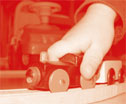 PEDAGOGISCH BELEIDSPLANTHUISHUIS IT BERNETREINTSJEInhoudsopgave:								         Blz.Voorwoord										3Pedagogisch beleid									42.1 	Missie											42.2 	Visie ten aanzien van de ontwikkeling van kinderen				52.3	Implicaties van missie en visie voor de dagelijkse praktijk			52.4	Doelgroep										52.5     Begeleiding										52.6     De pedagogisch Beleidsmedewerker – Coach       				7                                       2.6.1  Pedagogisch beleidswerk								72.6.2  Pedagogisch coach									82.7     Tweetalig beleid									82.8     Uk & Puk										8Gebouw, inrichting									9Coöperatie Thuishuis									9Vier opvoedingsdoelen								105.1	Emotionele veiligheid								105.2	Persoonlijke competenties								105.3 	Sociale competenties								125.4	Waarden en normen									12Werkwijze										146.1	Groepsindeling					         				14      6.2	Dagindeling						                                        156.3	Wassen, plassen en verschonen					                    156.4	Slapen                           						                    15  6.5     Maaltijden   						                                        16                                                                        6.6     Huishoudelijke activiteiten						                    16      6.7     Halen en brengen								          16 6.8     Contact met de ouders					                              166.9  	Privacy (AVG)						         				16Protocollen										177.1 	Medicijnen										177.2 	Meldcode kindermishandeling							177.3 	Ontwikkelingsgericht werken							17Praktische zaken									198.1 	Aanmelding										198.2 	Kennismakingsgesprek								198.3 	Plaatsingsgesprek									198.4 	Wenbeleid										198.5     Aantal opvanguren									218.6 	Contract en opgave Coöperatie Thuishuis						218.7 	Ouderbijdrage									228.8 	Evaluatie										228.9 	Opzegtermijn										228.10 	Vakanties/sluitingsperiode								228.11	Openingstijden									23		Oudercommissie									23Heerenveense Overdrachtsprocedure						23Team Jeugd en Gezin							                     23Zieke kinderen en het Thuishuis							241. VoorwoordVoor u ligt het Pedagogisch Beleids- en Werkplan van Thuishuis It BernetreintsjeDit beleids- en werkplan geeft een overzicht van de doelstelling, organisatie, werkwijze en activiteiten van het Thuishuis.Thuishuis It Bernetreintsje hoopt, dat u en uw kind zich snel bij ons thuis zullen voelen.Jitske Dijkstra-Saakstra2.  Pedagogisch beleid. Thuishuis It Bernetreintsje biedt de mogelijkheid voor opvang aan 10 kinderen in de leeftijd van tien weken tot vier jaar. Daarbij streven de vaste leidsters naar een opvang, die door kinderen en ouders/verzorgers ervaren wordt als ‘vertrouwd’ en in een omgeving die nauw aansluit bij die van thuis.Thuishuis It Bernetreintsje werkt volgens de vier basisdoelen van professor Riksen-Walraven, ten behoeve van verantwoorde kinderopvang. De vier doelen zijn: het waarborgen van de emotionele veiligheid, de mogelijkheden voor kinderen tot de ontwikkeling van hun persoonlijke- en sociale competentie en de wijze waarop de overdracht van normen en waarden aan kinderen plaatsvindt. De basisdoelen komen in hoofdstuk 5 uitgebreid aan bod.De jonge kinderen die Thuishuis It Bernetreintsje bezoeken staan aan het begin van hun ontwikkeling. Een goede start in het leven is cruciaal voor de verdere ontwikkeling. Daarom wordt elk kind zoveel mogelijk individueel begeleid en met zorg en aandacht omringd. In Thuishuis It Bernetreintsje ontdekt het kind de wereld en leert meerdere relaties te leggen met volwassenen en leeftijdgenootjes. Het kind ontdekt zijn speel- en leermogelijkheden en wordt daartoe gestimuleerd.In Thuishuis It Bernetreintsje wordt een pedagogisch klimaat gerealiseerd waarin aandacht wordt gegeven aan de individuele behoeftes van kinderen, gegeven de ontwikkelingsfase waarin zij verkeren. Er wordt hun een omgeving aangeboden die bijdraagt aan een gezonde ontwikkeling met enerzijds een voldoende mate van structuur, anderzijds een sfeer van warmte en geborgenheid. Kinderen willen de wereld om zich heen graag verkennen en ontdekken en daarin hebben zij een grote behoefte aan veiligheid en geborgenheid. Deze veiligheid is van primair belang, niet alleen omdat het bijdraagt aan het welbevinden van de kinderen nu, maar ook omdat een onveilig klimaat het realiseren van andere pedagogische doelstellingen in de weg staat.Thuishuis It Bernetreintsje wil de ontwikkeling stimuleren door het aanbieden van activiteiten die uitnodigen tot experimenteren en die het zelfvertrouwen stimuleert. Wil een kind niet meedoen aan een activiteit, dan hoeft dat niet.Alles gebeurt in goed overleg met de ouders/verzorgers vanuit de overtuiging dat Thuishuis It Bernetreintsje alleen op basis van een goede samenwerking, het belang van het kind kan dienen.  2.1 Missie Thuishuis It Bernetreintsje is een plaats, waar kinderen zich veilig en vertrouwt voelen. Een tweede thuis. Een voorziening, waar ouders hun kinderen met een gerust hart naar toe laten gaan. Waar ouders het gevoel hebben serieus te worden genomen. Waar kinderen als individuen worden gezien en rekening wordt gehouden met hun eigen karakter, mogelijkheden en behoeften.  Thuishuis It Bernetreintsje wil een opvoedingssituatie creëren die zowel aansluit op de opvoedingssituatie thuis als deze aanvult. Daarom werken we met een verticale groep. Die sluit het beste aan bij de thuissituatie.Thuishuis It Bernetreintsje ziet kinderen als individuen, maar ook als leden van een groep. Het Thuishuis weegt steeds de individuele en groepsbelangen op de juiste wijze tegen elkaar af. Omdat Thuishuis It Bernetreintsje dagelijks de zorg heeft voor ten hoogste 10 kinderen stelt Thuishuis It Bernetreintsje hun veiligheid binnen het Thuishuis voorop.Thuishuis It Bernetreintsje wil de kinderen de mogelijkheid bieden relaties te leggen, zowel met volwassenen als met jongere en oudere kinderen. Daarnaast stimuleert Thuishuis It Bernetreintsje het ontdekken van spel- en leermogelijkheden. Thuishuis It Bernetreintsje wil een warm, veilig en vertrouwd leefklimaat scheppen, gekenmerkt door geborgenheid en structuur. Op die manier levert Thuishuis It Bernetreintsje een bijdrage aan het verwerven van zelfredzaamheid en zelfstandigheid.Thuishuis It Bernetreintsje houdt rekening met de omstandigheden thuis en speelt daarop in. Omgekeerd informeert Thuishuis It Bernetreintsje de ouders/verzorgers over omstandigheden binnen Thuishuis It Bernetreintsje die invloed uitoefenen op het gedrag thuis. Thuishuis It Bernetreintsje streeft naar een wijze van organisatie, waarin de continuïteit van de groep zo veel mogelijk gewaarborgd is. 2.2 Visie ten aanzien van de ontwikkeling van kinderenIeder kind heeft de drang in zich om zich te ontwikkelen. En elk kind doet dat op basis van eigen aanleg en temperament. Leidsters scheppen condities voor een optimale, harmonische ontwikkeling en stimuleren die. Hierbij wordt ervan uit gegaan dat positieve aandacht, ondersteuning en bevestiging beter werken dan corrigerende maatregelen.2.3 Implicaties van missie en visie voor de dagelijkse praktijk.Als basis voor het opvoeden gelden veiligheid, vertrouwen en geborgenheid. Het is de taak van de leidsters om een dergelijke sfeer te creëren. Alleen dan kunnen kinderen gestimuleerd worden om de wereld te verkennen, dingen te ontdekken en te onderzoeken.Het is natuurlijk ook belangrijk dat de kinderen in principe altijd vaste leidster hebben. Alleen in geval van ziekte is er een achterwacht/vervanger, die de kinderen ook kent. Dit geeft vertrouwen, een veilig gevoel en geborgenheid.Er is een wenperiode voor het kind. Deze wenperiode bedraagt ongeveer drie keer. Drie keer wennen is echter een gemiddelde. Afhankelijk van het individuele kind wordt het aangepast. De wenperiode vindt plaats voordat het kind op het kinderdagverblijf komt. 2.4 DoelgroepThuishuis It Bernetreintsje is in principe toegankelijk voor alle kinderen tot 4 jaar. Ook kinderen met een lichte visuele of lichamelijke beperking kunnen in principe worden toegelaten. Steeds zal dan gekeken moeten worden of zij binnen de groep goed kunnen functioneren.2.5 BegeleidingEr zijn twee vaste leidsters. Thuishuis It Bernetreintsje wordt gerund door Jitske Dijkstra-Saakstra en Tiny Mud-Dijkstra. Alle twee beschikken wij over de juiste diploma’s, KVJV (kind- en jeugdverzorging) (S)PW3, (sociaal)pedagogisch medewerker, BHV (Bedrijfshulpverlening), diploma kinder EHBO, het certificaat baby’s in de kinderopvang en wij hebben deelgenomen aan de training Signalering en aanpak van kindermishandeling.Thuishuis It Bernetreintsje is een erkend leerbedrijf (via beroepsonderwijs & bedrijfsleven www.s-bb.nl) voor stagiaires van pedagogisch medewerker kinderopvang niveau 2 en 3. Jitske is in het bezit van het certificaat: basisvaardigheden methodisch opleiden in de beroepsvorming. Als er een stagiaire aanwezig is, is dat boventallig. Alle medewerkers (dus ook stagiaires en de vrijwilligster) zijn in het bezit van een V.O.G. (Verklaring omtrent het gedrag), behalve de snuffelstagiaires.Verwachtingen en voorwaarden ten aanzien van de stagiaire: Een juiste bejegening naar kinderen en ouders. De stagiaire dient de afspraken en regels binnen Thuishuis It Bernetreintsje te respecteren en in acht te nemen. Dit betekent dat er van de stagiaire verwacht wordt dat zij handelt volgens de door Thuishuis It Bernetreintsje gestelde visie. Het vormen van de gewenste beroepshouding door eigenschappen te bezitten zoals betrokkenheid, inzet, enthousiasme, behulpzaamheid, loyaliteit, collegialiteit, eerlijkheid, doorzettingsvermogen, initiatief, overleggen en een positief kritische instelling. De stagiaire heeft verantwoordelijkheidsgevoel en is bereid dit in de praktijk verder te ontwikkelen. Tijdens de stage verricht de stagiaire activiteiten die functioneel zijn om de competenties te behalen.Er wordt verwacht van de stagiaire dat zij haar eigen leerproces bewaakt en dat ze bij problemen tijdig haar werkbegeleider inschakelt. De stagiaire doet mee aan alle taken binnen het dagverblijf, zowel verzorgende als huishoudelijke taken. De stagiaire heeft een geheimhouding van vertrouwelijke gegevens (ook als de stageperiode geëindigd is). De verslagen die de stagiaire maakt zijn voor wat betreft personeel, kinderen en ouders van Thuishuis It Bernetreintsje anoniem. Er moet altijd eerst toestemming gevraagd worden aan de werkbegeleider. Praktische problemen bijvoorbeeld vervoer dienen voor aanvang van de stage opgelost te zijn. Afspraken nakomen m.b.t. opdrachten, gesprekken op tijd zijn etc. Geen gebruik van de mobiele telefoon, behalve als daar toestemming voor gevraagd is.De stagiaire moet zich er bewust van zijn dat hij/zij een voorbeeldfunctie heeft. De stagiaire houdt zich aan de beroepscode. Criteria waaraan Thuishuis It Bernetreintsje moet voldoen:Thuishuis It Bernetreintsje is een door Calibris erkend leerbedrijf.  (beroepsonderwijs & bedrijfsleven www.s-bb.nl)Thuishuis It Bernetreintsje zorgt in overleg met het opleidingsinstituut voor de coördinatie en begeleiding van de betreffende stage, zodanig dat de beoogde doelen in principe bereikt kunnen worden. Alle activiteiten die de stagiaire binnen het kader van het leerplan onderneemt, vinden onder begeleiding plaats. De stagiaire moet kunnen deelnemen aan het werk dat voorhanden is en dat kenmerkend is voor het beroep waarop de stagiaire zich oriënteert of waarvoor zij wordt opgeleid. De verantwoording voor de zorg en de werkzaamheden blijft bij Thuishuis It Bernetreintsje. De stagiaire is wel verantwoordelijk voor eigen handelen. Voor elke stagiaire wordt een vaste werkbegeleider aangesteld. Zij houdt voortgangsgesprekken met de stagiaire en bespreekt de opdrachten.Met elke stagiaire wordt een kennismakingsgesprek/oriëntatiegesprek gehouden. De functie van deze gesprekken zijn om wederzijdse verwachtingen op elkaar af te stemmen. Daarnaast wordt er een indruk van Thuishuis It Bernetreintsje gegeven. De stagiaire is tijdens zijn stage WA verzekerd. Verwachtingen en voorwaarden ten aanzien van de vrijwilligster:Een juiste bejegening naar kinderen en ouders. De vrijwilligster dient de afspraken en regels binnen Thuishuis It Bernetreintsje te respecteren en in acht te nemen. Dit betekent dat er van de vrijwilligster verwacht wordt dat zij handelt volgens de door Thuishuis It Bernetreintsje gestelde visie. De vrijwilligster doet mee aan alle taken binnen het dagverblijf, zowel verzorgende als huishoudelijke taken. De vrijwilligster heeft een geheimhouding van vertrouwelijke gegevens (ook als de vrijwilligster niet meer werkzaam is in Thuishuis It Bernetreintsje). Praktische problemen bijvoorbeeld vervoer dienen voor aanvang van de werkzaamheden in Thuishuis It Bernetreintsje opgelost te zijn. Afspraken nakomen m.b.t. werkzaamheden, gesprekken op tijd zijn etc. Geen gebruik van de mobiele telefoon, behalve als daar toestemming voor gevraagd is.De vrijwilligster moet zich er bewust van zijn dat hij/zij een voorbeeldfunctie heeft. Criteria waaraan Thuishuis It Bernetreintsje moet voldoen: Thuishuis It Bernetreintsje zorgt in overleg met de desbetreffende instantie voor de coördinatie en begeleiding van de betreffende vrijwilligster, zodanig dat de beoogde doelen in principe bereikt kunnen worden. Alle activiteiten die de vrijwilligster onderneemt, vinden onder begeleiding plaats. De vrijwilligster moet kunnen deelnemen aan het werk dat voorhanden is. De verantwoording voor de zorg en de werkzaamheden blijft bij Thuishuis It Bernetreintsje. Voor elke vrijwilligster wordt een vaste werkbegeleider aangesteld. Zij houdt voortgangsgesprekken met de vrijwilligster en haar ev. begeleider.Met elke vrijwilligster wordt een oriënterend gesprek en een kennismakingsgesprek gehouden. De functie van deze gesprekken zijn om wederzijdse verwachtingen op elkaar af te stemmen. Daarnaast wordt er een indruk van Thuishuis It Bernetreintsje gegeven.Bij het kennismakingsgesprek wordt ook aandacht besteed aan bejegening, affiniteit met kinderen, beroepsgeheim en worden de algemene voorwaarden doorgenomen. De vrijwilligster is tijdens de werkzaamheden in Thuishuis It Bernetreintsje WA verzekerd. Gedurende openingstijden zijn vaak minimaal twee leidsters in het pand aanwezig. Is dit niet het geval en er is conform de beroepskracht -kind-ratio slechts één leidster aanwezig, is de ondersteuning van deze leidster door een andere volwassene (vrijwilligster, stagiaire, zus/dochter, vader/partner) in alle gevallen, dus ook bij calamiteiten, gegarandeerd. Indien nodig schakelt de aanwezige leidster andere volwassenen in conform de achterwachtregeling.2.6 De pedagogisch Beleidsmedewerker – Coach in Thuishuis It BernetreintsjeMet ingang van 1 januari 2019 wordt er in de kinderopvang verplicht gewerkt met een pedagogisch beleidsmedewerker en een pedagogisch coach. De taken die horen bij deze functie en de werkwijze daarin bij Thuishuis It Bernetreintsje worden hier toegelicht. 2.6.1 Pedagogisch beleidswerkDe eigenaresse van Thuishuis It Bernetreintsje, Jitske Dijkstra-Saakstra is verantwoordelijk voor het ontwikkelen, vertalen en implementeren van het pedagogisch beleid in het Thuishuis (in functie van Beleidsmedewerker B conform cao Kinderopvang). Dit beleid wordt regelmatig bijgesteld en aangevuld op basis van nieuwe inzichten vanuit de dagelijkse praktijk en nieuwe wet- en regelgeving. Deze aanvullingen en wijzigingen worden altijd besproken met de oudercommissie en de medewerkers.Thuishuis It Bernetreintsje zal per kalenderjaar op 1 januari vastleggen hoeveel uur beleidswerk op jaarbasis zal worden ingezet. Dit gebeurt op basis van het aantal locaties (LRK-nummers) van het Thuishuis. Deze berekening en inzet zal per kalenderjaar worden geregistreerd in een apart document dat inzichtelijk is voor de oudercommissie en de medewerkers.Ondersteuning door Coöperatie ThuishuisDe taken die horen bij het ontwikkelen, vertalen en implementeren van pedagogisch beleid naar de praktijk worden met ondersteuning van de pedagoog en adviseur van Coöperatie Thuishuis uitgevoerd. 2.6.2 Pedagogisch coachAlle beroepskrachten, inclusief de eigenaresse en leidsters met een nul-urencontract/contract met flexibele uren en uitzendkrachten, krijgen coaching. Hiervoor zal Thuishuis It Bernetreintsje gebruik maken van het aanbod van Coöperatie Thuishuis. De pedagoog (Margit Vos) en adviseur (Ellen Kappen) van Coöperatie Thuishuis zijn beide opgeleid als orthopedagoog en zij zullen invulling gaan geven aan de coaching.Er zal per kalenderjaar op 1 januari vastgelegd worden hoeveel uren coaching op jaarbasis moeten worden ingezet en hoe deze uren over de medewerkers worden verdeeld. Deze berekening en inzet zal worden geregistreerd in een apart document.2.7 Tweetalig beleidThuishuis It Bernetreintsje is een gecertificeerd tweetalig kinderdagverblijf. Het is erop gericht de taalrijke omgeving van de kinderen in Thuishuis It Bernetreintsje te versterken en de tweetalige ontwikkeling te bevorderen. Dit blijkt namelijk een positief effect te hebben op de taalgevoeligheid van kinderen. Friestalige kinderen krijgen dan een bredere basis van hun moedertaal, wat later de beheersing van het Nederlands ten goede komt. Nederlandstalige kinderen leren er zo spelenderwijs een tweede taal bij. 2.8 Uk & Puk Uk & Puk is een totaalprogramma voor kinderdagverblijven, dat leidsters en gericht te werken aan de ontwikkeling van kinderen van 0 tot 4 jaar. Om het programma voor de kinderen toegankelijker te maken wordt gewerkt met Puk. Puk is een handpop en is het speelkameraadje van de kinderen. In de meeste activiteiten speelt hij een rol. Puk maakt altijd wel iets mee wat de kinderen herkennen. Hij heeft nieuwe schoenen, of is verkouden. Puk biedt troost en is het vriendje bij wie de kinderen zich veilig voelen. Puk lokt de kinderen uit tot taal, en dat is ook het hoofddoel van het programma: de taalvaardigheid van de baby’s, dreumes en peuters stimuleren, zodat de kinderen een goede start kunnen maken op de basisschool.De activiteiten vinden vooral plaats binnen bestaande situaties zoals tijdens de verzorgings- en spelmomenten. De eigen inbreng van het kind is een essentieel onderdeel in elke activiteit. Alle activiteiten worden georganiseerd rondom tien thema’s. Bijvoorbeeld: Ik en mijn familie, Wat heb jij aan vandaag? Eet smakelijk en Hatsjoe! Deze thema’s gebruiken we naast de traditionele thema’s als Sinterklaas, Kerst, Sint-Maarten. Ieder thema biedt activiteiten voor ongeveer zes weken. Het programma besteedt veel aandacht aan spraak- en taalontwikkeling. Alle activiteiten stimuleren de mondelinge taalvaardigheid (spreken en luisteren) en de woordenschat. Tijdens de thema’s gebruiken de leidsters woorden uit de woordenlijst die bij het thema hoort. De woorden worden gebruikt in activiteiten die worden gedaan. Daardoor krijgen de woorden betekenis. Voorlezen staat bij dit programma centraal want voorlezen stimuleert de woordenschat en oefent kinderen in begrijpend luisteren. Voor de baby’s is er het kijkboek. De leidster bekijkt samen met de baby de afbeeldingen op de platen en benoemt wat hij ziet. 3.	 Gebouw, inrichtingThuishuis It Bernetreintsje is gestart op 1 april 2003 op de bovenverdieping van het woonhuis. Per 15 augustus 2003 zijn we naar beneden verhuisd, naar de begane grond. Bij de inrichting is rekening gehouden met de doelgroep en de eisen die de doelgroep stelt. Zowel het speelgoed als het meubilair is warm, uitnodigend en gemakkelijk schoon te houden. Door de wijze van inrichten wordt een warme huiselijke sfeer gecreëerd die zowel uitnodigend als beschermend is. De ruimte is overzichtelijk en alles heeft een vaste plek, zodat de kinderen precies weten waar alles ligt.De ruimte is niet alleen kind veilig, maar ook kindvriendelijk ingericht. De speelruimte voldoet aan de wettelijke normen en richtlijnen. Er is zowel binnen als buiten voldoende speelruimte voor de kinderen. Tevens is er een aparte slaapruimte en verschoonruimte.Thuishuis It Bernetreintsje bevindt zich op de begane grond van een groot pand. Via een eigen ingang is er toegang naar de speelruimte zelf. Er is een onderverdeling in een grote speelruimte en de keuken met grote eettafel. Voor de kinderen is dit een duidelijk onderscheid in de kleur van de vloer en een opstapje. Het speelgedeelte (gele vloer) is zoals gezegd ruim en kindvriendelijk ingericht. Er zijn mooie heldere kleuren gebruikt en er staan veel lage kasten, zodat de kinderen overal zelf bij kunnen. Via een kast die dwars op de wand geplaatst is, is er een afscheiding gemaakt, waardoor er hoeken ontstaan met een keuken en kasten met speelgoed en de verhoogde box, waar de kinderen onder kunnen spelen. Daarnaast is er een ruimte met een zitbank en speelvloer. De lage spiegel in de speelhoek maakt ook heel nieuwsgierig!In de keuken (rode vloer) staat een grote eettafel, waar gezamenlijk aan gegeten en geknutseld wordt. Ook staat hier een thematafel en nog een kast, waar de kinderen speelgoed uit kunnen pakken.In de keuken zijn twee deuren. De ene deur leidt naar de slaapkamer, waar drie duo bedjes staan. De andere deur leidt naar de verschoonruimte, waar een in hoogte verstelbare commode staat, een kindertoilet en twee wastafels (één op kind hoogte en één op leidsterhoogte). Tevens is er in de verschoonruimte nog een toilet voor de leidsters.De ruimte voldoet aan de richtlijnen en eisen die gesteld worden door de Wet Kinderopvang. De GGD inspecteert het kwaliteitsniveau op basis van de Wet Kinderopvang. Dit doen zij minimaal één keer per jaar, zowel binnen als buiten.4.	Coöperatie ThuishuisDe merknaam Thuishuis mag gevoerd worden als er voldaan wordt aan de kwaliteitsregels op het gebied van veiligheid en pedagogisch klimaat die worden gesteld door de overkoepelende organisatie, Coöperatie Thuishuis.Nadat het certificaat, van Coöperatie Thuishuis, voor zelfstandig ondernemer in kleinschalige kinderopvang is behaald, kan men met een Thuishuis beginnen. De Coöperatie houdt hierbij “de vinger aan de pols” door middel van het vaststellen en controleren van de pedagogische kwaliteit en veiligheid. Coöperatie Thuishuis heeft een pedagoog, Margit Vos, in dienst die jaarlijks een bezoek van 3 uur aan Thuishuis It Bernetreintsje brengt tijdens openingstijden. Zij observeert het pedagogisch handelen, mede naar aanleiding van het pedagogisch beleidsplan. Bij het observeren wordt uitgegaan van de richtlijnen die de overheid in de Wet Kinderopvang heeft gegeven voor verantwoorde kinderopvang. Het kwaliteitsniveau wordt geïnspecteerd, op grond van de Wet Kinderopvang, door de GGD en de adviseurs van de Coöperatie Thuishuis. 5.  	Vier opvoedingsdoelen 5.1 Emotionele veiligheidHet bieden van een gevoel van veiligheid is de belangrijkste pedagogische doelstelling. Kinderen willen de wereld om zich heen graag verkennen en ontdekken en daarin hebben zij een grote behoefte aan veiligheid en geborgenheid. Deze veiligheid is van primair belang, niet alleen omdat het bijdraagt aan het welbevinden van de kinderen nu, maar ook omdat een onveilig klimaat het realiseren van andere pedagogische doelstellingen in de weg staat. Er zijn drie bronnen van veiligheid, te weten vaste en sensitieve (de signalen van kinderen opvangen, juist interpreteren en er effectief op reageren) leidsters, de aanwezigheid van bekende leeftijdsgenoten en de inrichting van de omgeving. Thuishuis It Bernetreintsje heeft interesse en aandacht voor het kind en zijn omgeving en behandelt elk kind met respect. Ook wordt er geprobeerd de kinderen te leren om respect voor anderen en de omgeving te hebben. Er wordt serieus omgegaan met de mening en emoties van de kinderen. De wensen van de kinderen zijn zoveel mogelijk de uitgangspunten voor het handelen en de soort van activiteiten die de leidster aanbiedt.Er wordt gewerkt met een vaste dagindeling. Vaste rituelen zijn hierbij belangrijk. Kinderen weten door die rituelen precies waar ze aan toe zijn en wat er daarna weer gaat gebeuren. Dit geeft ze een veilig en vertrouwd gevoel.Vaste rituelen zijn: Bij het fruit eten een boekje voorlezen en zingen. De kinderen mogen zelf een liedje uitkiezen van de kaartjes. Bij afscheid zwaaien naar de ouders. Helpen opruimen. Voor het eten bidden. Slapen en eten. Verschonen/ po-training.De ruimte is overzichtelijk en alles heeft een vaste plek, zodat de kinderen precies weten waar alles ligt. Er zijn bekende leeftijdsgenootjes aanwezig in de ruimte. Het is vertrouwd voor kinderen om te weten wie er zijn.Vaste-gezichtencriterium: Bij Thuishuis It Bernetreintsje wordt er gewerkt met vaste gezichten op de groep. Volgens de Wet IKK mag aan een baby twee vaste gezichten in de week toegewezen worden. Afhankelijk van het aantal kinderen dat op een dag aanwezig is, zijn er een of twee pedagogisch medewerkers aanwezig. Het aantal pedagogisch medewerkers wordt berekend volgens de beroepskracht-kind ratio. Op de dagen dat het baby komt, is altijd minimaal één van deze twee vaste gezichten werkzaam. Voor baby’s met flexibele dagen geldt de ‘vaste-gezichten-eis’ niet. Er worden dan drie vaste gezichten toegewezenVanaf de leeftijd van één jaar tot vier jaar worden ten hoogste drie vaste gezichten toegewezen, waarvan per dag ten minste één beroepskracht werkzaam is. Naast het ‘vaste gezicht’ kunnen andere pedagogisch medewerkers worden ingezet. 5.2 Persoonlijke competentiesBij Thuishuis It Bernetreintsje laat men de kinderen zoveel mogelijk zelf doen wat ze zelf kunnen. Dit geldt voor het omgaan met (spel-)materiaal (bijvoorbeeld zelf bedenken met wat je gaat spelen), het omgaan met zichzelf (bijvoorbeeld zelf schoenen aantrekken), maar ook het omgaan met anderen (bijvoorbeeld eerst proberen zelf een ruzie op te lossen). De leidster bekijkt wat het kind al zelf kan en waar eventueel nog hulp geboden moet worden.Er wordt gezorgd voor spelmateriaal passend bij de ontwikkelingsfase en interesses van de kinderen. De kinderen kunnen dit spelmateriaal in principe zelf pakken (met uitzondering van kwetsbaar materiaal). Eigen initiatief van de kinderen hierin wordt aangemoedigd. De kinderen kunnen overal zelf speelgoed kiezen en pakken in een ruimte waar hoeken zijn gemaakt en lage kasten staan. Dit vergroot hun zelfstandigheid.Door met vaste leidsters te werken weet je waar een kind zich in zijn/ haar ontwikkeling bevindt, wat hij of zij nodig heeft om net weer iets nieuws te kunnen leren.Voorbeelden van het stimuleren in de ontwikkeling: middels de thema- tafels (kleuren, dieren), de kaartjes met liedjes (liedjes van de thema’s etc.), veel praten met de kinderen (taalontwikkeling mede aan de hand van de methode Uk & Puk, tweetalig), rijmpjes ophangen in de ruimte en die dagelijks een paar keer opzeggen, zelf kleding (schoenen, jas) laten aantrekken of uittrekken, helpen met tafel dekken.Doordat er bekende leeftijdgenootjes zijn, leren de kinderen van elkaar, ze hoeven niet steeds opnieuw bij elkaar af te tasten wat ze leuk vinden en wat ze kunnen. De speelse activiteiten kunnen onderverdeeld worden in vier groepen:
a.   activiteiten die de sociale en emotionele ontwikkeling bevorderen
b.   activiteiten die de motorische ontwikkeling bevorderen
c.   activiteiten die de cognitieve ontwikkeling bevorderen
d.   activiteiten die de ontwikkeling van de zelfredzaamheid bevorderenEnkele voorbeelden
activiteiten die de sociale en emotionele ontwikkeling bevorderen:Het creëren van een beschutte, veilige omgeving voor de allerkleinsten.Het slaap- en voedingsritme van thuis hanteren.Vaste herkenningspunten op een dag inbrengen zodat de kinderen weten waar ze aan toe zijn.Aanbieden van schootspelletjes, knuffelen, etc. die het contact met volwassenen bevorderen.Activiteiten aanbieden die beginnend samenspel vragen, waarbij onder andere aandacht wordt geschonken aan het op de beurt wachten, elkaar helpen en delen.Activiteiten aanbieden waarbij parallelspel mogelijk is; de kinderen hebben hun eigen speeltje, maar zitten wel bij elkaar. Zoals, puzzelen aan tafel.Activiteiten aanbieden die het uitvoeren van kleine opdrachten bevorderen zoals eigen speelgoed opruimen, helpen tafeldekken etc.Activiteiten aanbieden die de ontwikkeling van de eigen identiteit bevorderen zoals rollenspel, fantasiespel enz.activiteiten die de motorische ontwikkeling bevorderen:Het aanbieden van materialen en activiteiten die de zintuigen prikkelen en uitnodigen tot handelen zoals spelen met zand, water, klei, materialen die aanspreken op kleur, vorm en geluid. Bijvoorbeeld: activitycenter, rammelaar, stapelblokken en spiegel.De mogelijkheid en ruimte scheppen om te kruipen, lopen langs een rek of los, fietsen, rennen, klimmen, draaien, zitten en springen. Activiteiten aanbieden die gericht zijn op het in- en uitpakken, stapelen, bewust pakken en gooien, vast en los maken. Bijvoorbeeld: stapelblokken, balspelletje.  Activiteiten worden zowel binnen als buiten aangeboden.activiteiten die de cognitieve ontwikkeling bevorderen:Spelletjes die de spraak/taalontwikkeling bevorderen als liedjes zingen, boekjes lezen, vertellen, memorie enz.Ontwikkelingsmateriaal aanbieden dat past bij het niveau en de interesse van het kind zoals vormenstoof, stapelkubus, puzzels, blokken, auto’s en poppen.Creatieve activiteiten aanbieden als scheuren, plakken verven, kleien enz. activiteiten die de zelfredzaamheid bevorderenZelf eten, plassen en wassenHelpen met huishoudelijke taakjes als opruimen, tafeldekken enz.Mogelijkheid en gelegenheid krijgen om zelf dingen uit te proberen.Mogelijkheid en gelegenheid krijgen om te leren kiezen.5.3 Sociale competentiesDoordat kinderen zelf kiezen wat ze willen gaan doen, ontstaan er als vanzelf verschillende groepjes waarin kinderen sociale contacten kunnen oefenen. Hiernaast worden er verschillende activiteiten georganiseerd, waarin de kinderen betekenisvolle ervaringen met elkaar kunnen opdoen (op de beurt wachten, naar elkaar luisteren e.d.)Hoewel de kinderen veelal zelf mogen kiezen welke activiteit ze gaan doen, zijn er gedurende de dag ook groepsactiviteiten. Voorbeelden hiervan zijn: samen aan tafel voor eten en drinken, samen opruimen. Tijdens het fruit eten, naar elkaars belevenissen luisteren en samen zingen. Als we samen gaan zingen mag elk kind een kaartje uitkiezen, waar een plaatje opstaat met een liedje. (bijvoorbeeld een poes, dan gaat het liedje over een poes)Voorbeelden van groepsactiviteiten die niet dagelijks worden gedaan: het vieren van verjaardagen, pyjamafeest, picknicken, pake- en beppe voorleesweek, jaarlijks uitje naar de kinderboerderij, samen naar het bos, wandelen met de bolderwagen.Hierdoor ervaren de kinderen dat ze onderdeel uitmaken van een groep en leren zij sociale vaardigheden zoals op de beurt wachten, naar elkaar luisteren, belangstelling hebben voor elkaar.Ook de inrichting van de ruimtes zorgt ervoor dat de sociale ontwikkeling van de kinderen wordt gestimuleerd. De verschillende hoekjes in de speelruimte zorgt ervoor dat kinderen met elkaar gaan spelen, communiceren en samenwerken. Er zijn zowel binnen als buiten verschillende plekken gecreëerd waar de kinderen “uit het zicht” kunnen spelen, omdat dit de saamhorigheid stimuleert en ervoor zorgt dat de kinderen samen spannende activiteiten kunnen ondernemen.5.4 Waarden en normenThuishuis It Bernetreintsje respecteert de kinderen om wie ze zijn en wat ze zijn. Er wordt ook van de kinderen verwacht dat ze (leren) respect (te) hebben voor anderen. Dit betekent dat de kinderen (en leidsters) zich aan een aantal omgangsvormen houden, zoals niet schreeuwen, netjes praten, openstaan voor anderen, luisteren naar elkaar, op je beurt wachten en aardig zijn voor elkaar (dus ook elkaar geen pijn doen). Verder moeten de kinderen zich houden aan een aantal regels, zoals zuinig omgaan met de spullen, respect voor de natuur hebben, samen opruimen e.d. De leidsters houden hier toezicht op.Belonen: Alle kinderen groeien door de complimentjes die ze krijgen. Ze krijgen meer zelfvertrouwen en weten dat ze het goed doen. Dit stimuleert hen weer om het een volgende keer ook zo te doen. In Thuishuis It Bernetreintsje belonen we kinderen de hele dag door. De kinderen krijgen complimentjes, de leidsters doen hun duim omhoog als ze iets goed hebben gedaan of geven een aai of een knuffel. Doordat de leidsters enthousiast en positief reageren op de kinderen, krijgen de kinderen een vertrouwd gevoel. Corrigeren: Wanneer je in contact staat met een kind ontstaan er uiteraard ook wel eens conflictsituaties. 
Het zou niet goed zijn als deze er niet waren, er is namelijk sprake van een ‘leerproces van waarden en normen’. Als opvoeder ben je bezig met een voorbeeldfunctie en als kind ben je op zoek naar het ontdekken van grenzen. Wanneer zich een conflictsituatie in Thuishuis It Bernetreintsje voordoet en het kind weet dat iets niet mag zullen we eerst proberen het gedrag te negeren. Op die manier zal het kind geen aandacht krijgen van de leidster en zal het ‘spel’ minder leuk en interessant worden. Ook geef je een ander kind de gelegenheid om het zelf op te lossen, waardoor hij een voldaan gevoel heeft. Ook het belonen van een ander kind, kan het kind stimuleren tot het tonen van ‘correct’ gedrag.Als het kind wordt gecorrigeerd, keuren we nooit het kind af, maar we keuren alleen het vertoonde gedrag van het kind af. Soms kan er een situatie ontstaan waarin je het kind even uit die ontstane situatie moet halen. Bijvoorbeeld als het kind na drie waarschuwingen nog steeds doorgaat. Dan haal je het kind uit de situatie door het kortdurend apart te zetten. Nadat het kind apart heeft gezeten zullen we het altijd weer goed maken met het kind. (het kan hier om een situatie gaan waarin het kind een ander kind slaat). Wij zullen het kind nooit in de hoek zetten met het gezicht naar de muur. Het kind zal zich dan afgewezen voelen. En we hadden eerder al benoemd dat we het kind nooit afwijzen, alleen het gedrag niet goedkeuren. Problemen met het eten of drinken bv. korstjes eten als het kind dat niet wil, zullen we altijd proberen om het kind te stimuleren dit wel te doen. Met de korstjes kun je zelfs een compromis sluiten. Als je dit korstje op eet, leggen we die ander weg. We zullen kinderen niet dwingen iets te eten of te drinken en we zullen het ook niet in de mond stoppen zodat ze het moeten opeten.Wanneer een conflictsituatie telkens terugkeert, overleggen we met de ouders/verzorgers. Door samen te observeren en één lijn te trekken als het gaat om corrigeren, geeft dit structuur en duidelijkheid aan het kind.De kinderen krijgen regelmatig de gelegenheid om hun individuele ervaringen te delen met de groep. Onder andere aan tafel kunnen de kinderen vertellen over wat ze hebben meegemaakt en hoe het er bij hun thuis aan toe gaat. Op die manier leren kinderen dat het ergens anders niet altijd op dezelfde manier gaat als thuis. Bovendien leren de kinderen dat ze naar elkaar horen te luisteren in een gesprek en respect te hebben voor de ander.Er zijn verschillende manieren om een stukje van “thuis” naar het Thuishuis It Bernetreintsje mee te brengen: het organiseren van een thema-week (bijvoorbeeld over dieren, waarbij de kinderen over hun eigen huisdier vertellen), het vieren van een geboorte van een broertje of zusje en wat moois maken als papa of mama jarig is.Verschillen tussen de Nederlandse cultuur en andere culturen worden niet zo uitgediept. Immers, de kinderen in deze leeftijd zijn nog niet zo bezig met cultuurgebonden activiteiten en gewoontes. We leren de kinderen om respect te hebben voor de ander, ongeacht de culturele achtergrond. Cultuuroverdracht vindt ook als vanzelf plaats in de vorm van feesten en rituelen die hierbij horen, zoals verjaardagen, sint, kerst, afscheid etc. Voorbeelden zijn: Bij het afscheid van een kind, maken alle kinderen een knutselwerkje voor het afscheid boekje en ze nemen een cadeautje mee. Bidden voor het eten.Kerstmaaltijd met de kinderen en de ouders/verzorgers. Sinterklaasfeest met Piet en cadeautjes. Paasontbijt met de kinderen en de ouders/verzorgers.6.	Werkwijze6.1 GroepsindelingKinderen hebben veel zorg en persoonlijke aandacht nodig. Dit wordt gewaarborgd door het kindratiosysteem. Thuishuis It Bernetreintsje biedt de mogelijkheid voor opvang aan 10 kinderen in de leeftijd van tien weken tot vier jaar.De samenstelling van de groep kan wijzigen gedurende de dag, de leeftijden en het aantal kinderen kunnen dus per dagdeel variëren. Er zal hierbij steeds gehandeld worden volgens de wettelijke richtlijnen voor wat betreft de leidster-kind ratio. Met behulp van 1ratio.nl wordt steeds bekeken, of het aantal kinderen met bijbehorende leeftijden door 1 of 2 leidsters opgevangen kan worden. Vaste gezichten criteriumVoor kinderen tot 1 jaar wordt voldaan aan het “vaste gezichten criterium”, door er altijd voor te zorgen dat 1 van de vaste leidsters van het kind aanwezig is. In geval van ziekte, vakantie of verlof van een vast gezicht, waarbij geen ander vast gezicht ter vervanging beschikbaar is, wijken we tijdelijk af van het vaste gezichten criterium en zetten we een andere beroepskracht in. Om zorg te blijven dragen voor de emotionele veiligheid van de kinderen, zal dit een voor de kinderen bekende, vertrouwde kracht zijn: één van de vaste leidsters of een vertrouwde vaste invalkracht.Extra dagdelenBovengenoemde werkwijze geldt ook voor verzoeken van ouders voor het afnemen van extra dagdelen buiten het afgesloten contract. Steeds zal gekeken worden of er mogelijkheden zijn waarbij de leidster-kind-ratio (PKR) zal worden geraadpleegd.Het rooster van aanwezige kinderen en leiding wordt per dag nauwkeurig bijgehouden zodat dit ook inzichtelijk is. Doordat gewerkt wordt met vaste gezichten op de groep zal ook bij afname van extra opvang altijd een voor het kind vertrouwde leidster aanwezig zijn en voor kinderen tot 1 jaar het vaste gezichten criterium gehanteerd worden.Inzet beroepskrachtenIn Thuishuis It Bernetreintsje zijn in totaal 2 beroepskrachten inzetbaar. De gangbare diensten vinden plaats van 07.00 uur tot 18.00 uur. Wij registreren de aanwezigheid van kinderen en personeel op de groep nauwgezet in KOV net.Drie-uursregelingDe Wet Kinderopvang staat toe dat er op vastgestelde momenten minder beroepskrachten aanwezig zijn.Bij tien aaneengesloten openingsuren mogen de beroepskrachten maximaal 3 uur per dag alleen staan op de groep met een kind aantal boven het wettelijk vastgesteld kindratio.Het is per januari 2018 wettelijk verplicht hier duidelijk inzicht aan te geven. Bij Thuishuis It Bernetreintsje geven wij hier als volgt invulling aan.Tijdens vastgestelde momenten, zoals aan het begin of eind van de opvang dag en in het begin van de middag wanneer er kinderen op bed liggen, zal mogelijk afgeweken worden van de beroepskracht-kind ratio, waarbij ervoor gezorgd wordt dat er nooit minder dan de helft van het aantal benodigde beroepskrachten op de groep is en wanneer er op deze momenten 1 beroepskracht is, zal er ten minste door één andere volwassene ondersteuning geboden worden door aanwezig te zijn op de locatie. We wijken enkel af van de beroepskracht-kind ratio, wanneer de groep én de situatie dit toelaten. We willen immers te allen tijde de pedagogische kwaliteit waarborgen en ieder kind emotionele veiligheid blijven bieden. De aanwezigheid van een bekende kracht, het vaste dagritme met vaste herkenbare rituelen zullen ook tijdens deze momenten aan de orde blijven. Wanneer de groep en/of de situatie het niet toelaten om af te wijken van de beroepskracht-kind ratio, zal ervoor gekozen worden (tijdelijk) af te zien van het toepassen van de regeling, bijvoorbeeld wanneer er kinderen aanwezig zijn die extra zorg of aandacht nodig hebben. Aan ouders wordt dit actief gecommuniceerd, zodat voor hen inzichtelijk is wanneer de regeling wordt toegepast en hoe de inzet van de leidsters op die momenten geregeld is. 6.2 Dagindeling Thuishuis It Bernetreintsje heeft een vaste dagindeling, omdat dit de kinderen houvast biedt. De eet- en slaaptijden van de baby’s zijn aangepast aan het ritme van het kind.7.00 uur -  9.00 uur	Kinderen worden gebracht. Er is overdracht van informatie van de ouders/verzorgers naar de leidster. De kinderen spelen. 9.30 uur - 10.00 uur	Fruit eten en drinken. Verhaaltje voorlezen en liedjes zingen.10.00 uur - 10.15 uur	Kinderen verschonen en (po-training) geven. Eventueel kinderen naar bed brengen.10.00 uur - 11.30 uur	Gelegenheid voor activiteiten binnen of buiten.11.30 uur - 12.00 uur	Voorbereiden maaltijd.12.00 uur - 12.30 uur	Brood eten. 12.30 uur - 13.00 uur	Kinderen verschonen (po-training) en kinderen die moeten slapen naar bed brengen. 13.00 uur - 14.30 uur	Activiteiten met de niet-slapers (iets rustigs zoals boekje lezen of samen puzzelen).14.30 uur - 15.00 uur           Kinderen uit bed, verschonen (po-training). Rijstwafel/knakker                                                                                     /groente eten en drinken.15.00 uur - 16.30 uur	Gelegenheid voor activiteiten binnen of buiten16.30 uur - 18.00 uur	Kinderen worden gehaald. Er is overdracht naar de ouders/verzorgers van de leidster.   Kinderen die tussentijds gehaald of gebracht worden, passen zich aan het ritme van de dagindeling aan. 6.3 Wassen, plassen en verschonenVoor alle kinderen geldt dat het wassen van de handen na het plassen en voor het eten verplicht is. Er is een handenwassen protocol. (Maak de handen nat en neem vloeibare zeep. Wrijf de handen over elkaar en zorg dat er overal zeep en water wordt verdeel over de handen. Afspoelen en afdrogen met een schone droge doek.)Plassen wordt op het toilet gedaan of op de pot. Verschonen gebeurt op het aankleedkussen. Voor de oudere kinderen bestaat de mogelijkheid om zelfstandig naar het toilet te gaan.6.4 SlapenAlle kinderen die overdag slapen, liggen in een bedje met hun eigen beddengoed. Baby’s liggen in overleg met de ouders ook in een kinderwagen te slapen, buiten en/of binnen. Er wordt zowel bij de jongere kinderen als de oudere kinderen rekening gehouden met het slaapschema dat thuis gehanteerd wordt. Slaapgewoonten en rituelen van thuis worden zoveel mogelijk gehandhaafd.6.5 MaaltijdenBaby’s volgen het voedingsschema dat thuis gehanteerd wordt. Borstvoeding (af)geven is mogelijk, overige flesvoeding wordt door de ouders/verzorgers verstrekt. Als de kinderen mee-eten van tafel, wordt al het eten door Thuishuis It Bernetreintsje verstrekt. Thuishuis It Bernetreintsje houdt zoveel mogelijk rekening met de voedingsgewoonten thuis. Bij een eventueel dieet worden de ouders/verzorgers verzocht een dieetlijstje in te leveren met wat het kind wel/niet mag hebben. Speciale dieetvoeding dient van thuis te worden meegenomen.6.6 Huishoudelijke activiteitenDe leidsters dragen zorg voor taken buiten het groepsgebeuren zoals voorkomende huishoudelijke taken, de maaltijdverzorging, verschonen en het (af)wassen van dagelijks gebruikte materialen. 6.7 Halen en brengenAls de kinderen gebracht worden nemen ze duidelijk afscheid van hun ouders/verzorgers. De ouders/verzorgers nemen na het contact met de leidster afscheid van hun kind en gaan dan, indien mogelijk nagezwaaid door hun kind, weg. De leidster pakt het tasje uit.Elk kind heeft zijn eigen mandje waar zijn eigen spulletjes zoals luiers, evt. reservekleding, eigen slab en speentje in komen te liggen. Wanneer ouders/verzorgers niet in de gelegenheid zijn om zelf hun kind op te halen en daarvoor iemand anders vragen, wordt verwacht dat dit persoonlijk doorgegeven wordt aan Thuishuis It Bernetreintsje. Is dit bij ons niet bekend, dan wordt er telefonisch contact gezocht met de ouders/verzorgers, omdat er zekerheid moet zijn dat het kind met de juiste persoon meegaat. Daarnaast wil het Thuishuis graag dat de persoon die het kind(eren) haalt zich legitimeert met een geldig legitimatiebewijs.Indien door onvoorziene omstandigheden het kind niet op de afgesproken tijd gehaald kan worden, neem dan telefonisch contact met het Thuishuis op en geef door hoe laat het kind gehaald wordt.6.8 Contact met oudersEr is zowel schriftelijk (via de app Kov-Net) als mondeling contact tussen ouders/verzorgers en Thuishuis It Bernetreintsje. Ouders/verzorgers worden nauw betrokken bij de wijze van opvang van hun kind(eren). Er worden vooraf afspraken gemaakt over de vorm van opvang, frequentie en tijden e.d. Eén keer per jaar organiseert Thuishuis It Bernetreintsje een ouderavond, waar een onderwerp aan de orde komt dat betrekking heeft op kinderen. Ouders/verzorgers worden gevraagd te assisteren bij het jaarlijkse uitje en soms voor andere activiteiten.De ouders/verzorgers worden van de gang van zaken binnen Thuishuis It Bernetreintsje op de hoogte gehouden, door middel van de nieuwsbrief. De ouders/verzorgers kunnen kopij inleveren voor de nieuwsbrief. 6.9 Privacy (AVG)Het privacyreglement is opgesteld ter bescherming van de persoonlijke levenssfeer van ouders en hun kinderen, die gebruik maken van de kinderopvang van Thuishuis It Bernetreintsje, door correct om te gaan met persoonsgegevens. Dit geldt ook voor iedereen die werkzaam is bij Thuishuis It Bernetreintsje. Wij werken conform de Algemene Verordening Gegevensbescherming (AVG).7.	Protocollen7.1 MedicijnenIndien kinderen medicijnen gebruiken, wordt gebruik gemaakt van een medicijnovereenkomst. In deze overeenkomst wordt de wijze van toediening en dosering vastgelegd.Zorg dat de ouder/verzorger het medicijn in de originele verpakking inclusief de gebruiksaanwijzing aanlevert en dat de houdbaarheidsdatum niet overschreden is. Het formulier van de medicijnovereenkomst is verkrijgbaar bij Thuishuis It Bernetreintsje.7.2 Meldcode kindermishandelingIn Thuishuis It Bernetreintsje is een meldcode voor kindermishandeling aanwezig, waarin een protocol is vastgelegd die (aantoonbaar) gevolgd wordt in het geval van een (vermoeden) van kindermishandeling en/of seksueel misbruik. Dit vermoeden kan betrekking hebben op de thuissituatie van het kind of op de opvangsituatie. Gedurende het doorlopen van alle stappen in de meldcode, zal indien nodig, de verwijsindex betrokken worden en contact onderhouden met andere signaleringsbevoegdheden. Hierbij wordt gebruik gemaakt van de richtlijnen, zoals beschreven in het Convenant Vif ZiZeO, Verwijsindex Fryslân, Zicht op Zorg en Onderwijs. Deze meldcode ligt ter inzage voor ouders in Thuishuis It Bernetreintsje.7.3 Ontwikkelingsgericht werkenIn Thuishuis It Bernetreintsje zorgen de leidsters voor een sfeer van warmte en veiligheid door als vaste en sensitieve verzorger aanwezig te zijn, goed te luisteren en adequaat te reageren op ieder kind. Vanuit deze veiligheid krijgt het kind de kans om te spelen, de wereld te ontdekken en zijn eigen grenzen te verleggen. Hierbij wordt rekening gehouden met de eigenheid van ieder kind. Ieder kind ontwikkelt zich op zijn eigen unieke manier, in zijn eigen tempo en interesses. De leidsters dragen zorg voor het aanbieden van condities voor het spel en voor voldoende aanbod van activiteiten en spelmateriaal, dat bij de leeftijd en interesse van elk kind aansluit. Het speelgoed in Thuishuis It Bernetreintsje is uitnodigend voor de fantasie en stimuleert verschillende aspecten van de ontwikkeling, zoals de lichamelijke ontwikkeling (fijne en grove motoriek), cognitieve en sociaal-emotionele ontwikkeling. Door op alle gebieden voortdurende uitdaging en vooruitgang te maken, zal uiteindelijk het zelfvertrouwen en de zelfstandigheid van kinderen groter worden. Ter ondersteuning wordt hierbij gebruik gemaakt van de voor- en vroegschoolse educatie (VVE) methode Uk & Puk. De bovengenoemde ontwikkelingsgebieden worden op structurele en verdiepende wijze extra ondersteund en gestimuleerd. Achterstanden in de ontwikkeling van kinderen kunnen middels deze werkwijze zoveel mogelijk tegengegaan worden. Observeren, signaleren 
Twee keer per jaar wordt, op vaste momenten, een observatie uitgevoerd om een kind te volgen in zijn of haar ontwikkeling. Door deze werkwijze kunnen bijzonderheden tijdig gesignaleerd worden. Ieder kind zal geobserveerd worden door steeds dezelfde vaste leidster, de mentor van het kind. Al tijdens het intakegesprek wordt aan ouders vermeld, wie de mentor van hun kind zal zijn. In Thuishuis It Bernetreintsje kan dit de ondernemer of een andere vaste leidster zijn. Deze mentor volgt de ontwikkeling van het kind, doet de observaties volgens het gekozen ontwikkelingsvolgsysteem en is altijd eerste aanspreekpunt voor de ouders.
Voor de observaties wordt gebruik gemaakt van de methode Doen, Praten, Bewegen. De ondernemer zelf is ervaren in het op juiste wijze gebruiken en toepassen van deze methode en begeleidt het personeel hierin. Door met elkaar te overleggen en observaties van kinderen te bespreken, kan ook het personeel goed met deze methode werken en zo ook als mentor bijzonderheden in de ontwikkeling van kinderen of andere problemen signaleren. Wanneer er vragen zijn over de methode zelf of over de ontwikkeling van een kind, kan altijd de hulp van de pedagoog van Coöperatie Thuishuis ingeroepen worden. Uit een eenmalige observatie kan blijken, dat een kind achterloopt in een ontwikkelingsgebied. Dit is een signaal om het kind extra in de gaten te houden. Omdat het kind jong is en de ontwikkeling nog kan variëren, worden in deze fase geen vervolgstappen ondernomen. Begeleiding, vervolgstappenMocht na een tweede observatie de achterstand nog steeds aan de orde zijn en is er sprake van een sterker, alarmerender signaal, dan volgen verdere stappen. De mentor zal de aard van deze achterstand in kaart brengen om het kind daarna op passende wijze ontwikkelingsgericht te kunnen begeleiden. Dit kan, afhankelijk van de aard van de problematiek, met behulp van de pedagogische hulpmiddelen behorend bij de gebruikte observatiemethode. Ook kan in overleg met de pedagoog van Coöperatie Thuishuis een passend begeleidingsplan opgesteld worden. Om hier de juiste keuze in te kunnen maken, zal de pedagoog het kind observeren en zal zij, mede met behulp van de ervaringen van de mentor, een advies/een plan van aanpak, opstellen. Het effect van extra begeleiding en zorg wordt geëvalueerd, gebruikmakend van het observatie instrument. Op basis van deze conclusies wordt het plan van aanpak eventueel bijgesteld. In het geval er externe zorgbegeleiding noodzakelijk is (doorverwijzing gebeurt altijd in overleg met de pedagoog van Coöperatie Thuishuis) sluit de mentor zoveel mogelijk aan bij de zorg die extern geboden wordt. Indien mogelijk zijn er contacten met de externe zorgverlener (zoals bv. het consultatiebureau, de huisarts, fysiotherapeut, JGZ, logopedie). Rol van de oudersTijdens het structureel volgen van de ontwikkeling van een kind worden de ouders steeds betrokken in het proces, er worden geen stappen ondernomen zonder medeweten en goedkeuring van de ouders. Ouders worden ook actief betrokken bij de aanpak van eventuele achterstanden.Dit geldt ook voor een juiste overdracht naar de basisschool/BSO. Er wordt altijd gestreefd naar een doorgaande ontwikkellijn van het kind en in overleg met de ouders zal besloten worden of dit middels een koude (formulieren) overdracht zal verlopen, of middels een warme overdracht. Met name in geval van zorgen of bijzonderheden in de ontwikkeling is een warme overdracht gewenst. 8.	Praktische zaken8.1 AanmeldingAanmelding voor Thuishuis It Bernetreintsje kunt u, na het lezen van dit informatieboekje digitaal doen via de website van Thuishuis It Bernetreintsje.Er zal dan binnen twee weken contact met u opgenomen worden over de eventuele mogelijkheden van een plaatsing.  8.2 KennismakingsgesprekNa de inschrijving vindt een kennismakingsgesprek plaats met de ouders/verzorgers van het kind. De ouders/verzorgers zijn dan in de gelegenheid om vragen te stellen over de opvang van hun kind of om andere zaken te bespreken. Tevens wordt er informatie door Thuishuis It Bernetreintsje over de verdere procedure verstrekt. En over de overeenkomst tussen ouders/verzorgers en Thuishuis It Bernetreintsje. Een onderdeel van deze overeenkomst is hoe de berekening is van het gemiddelde aantal uren per maand.8.3 Plaatsingsgesprek Tijdens het plaatsingsgesprek worden er een aantal gegevens met betrekking tot het kind en de opvang vastgelegd. Dit heeft tot doel dat zaken zoals voedingsschema's, slaapritmen en omgang met het kind, thuis en in Thuishuis It Bernetreintsje op elkaar afgestemd worden.Tevens worden met u afspraken gemaakt over een wenperiode.8.4 Wenbeleid Thuishuis It Bernetreintsje vindt het belangrijk dat kinderen (en ouders/verzorgers) op een rustige manier kunnen wennen aan de opvang. Daarom maken we gebruik van een wenperiode.
In de wenperiode wordt een belangrijke basis gelegd voor een vertrouwensrelatie tussen kind, leidster en ouders/verzorgers.Wenperiode Voordat de opvang ingaat, is er een plaatsingsgesprek. Het kind kan met de ouder(s)/verzorger(s) Thuishuis It Bernetreintsje komen bekijken en afspraken maken over de wenperiode. Ook vragen we door middel van een plaatsingsformulier specifieke gegevens overhet kind. Dit heeft tot doel dat zaken zoals voedingsschema's, slaapritmen en omgang met het kind, thuis en in Thuishuis It Bernetreintsje op elkaar afgestemd worden.Deze wenperiode bedraagt ongeveer drie keer. Drie keer wennen is echter een gemiddelde. Afhankelijk van het individuele kind wordt het aangepast. De wenperiode vindt plaats voordat het kind op het kinderdagverblijf komt.De eerste keer is tijdens het plaatsingsgesprek samen met de ouder(s)/verzorgers.De tweede keer laten we het kind een paar uurtjes wennen.De derde keer bouwen we dit op tot een hele dag. Tijdens deze wenmomenten adviseren we ouders/verzorgers om in ieder geval bereikbaar te zijnHulp bij het wennenThuishuis It Bernetreintsje probeert tijdens het wennen de nieuwe kinderen het gevoel te geven dat ze welkom zijn en zich veilig kunnen voelen, ook al zijn ze in een nieuwe omgeving met andere leidsters en kinderen. Dit proberen we te bereiken door verschillende technieken toe te passen tijdens de wenperiode van het kind.Een duidelijke dagstructuur aanbieden: alles gaat iedere dag op dezelfde wijze. Het kind steeds vertellen wat er gaat gebeuren die dag: "We gaan nu wat drinken", "We gaan nu van tafel", "Je krijgt nu een schone luier" etc. Kinderen voelen zich veiliger als ze weten wat er gaat gebeuren.Als het kind naar zijn papa of mama vraagt, verteld de leidster dat ze hem/haar straks weer komen ophalen en dat papa en mama altijd weer terugkomen.Tevens nemen we in Thuishuis It Bernetreintsje de tijd om samen met de kinderen kennis te maken met het nieuwe kind door bijvoorbeeld een kennismakingsliedje te zingen aan tafel.Om een wenkind te troosten kan bijvoorbeeld een knuffel of doekje van thuis goed helpen. Het kind heeft dan iets herkenbaars.Ook voor ouders/verzorgers is het vaak een ingrijpende gebeurtenis als hun kind naar het Thuishuis It Bernetreintsje gaat. Het kind kan meer moeite krijgen met afscheid nemen en ouders/verzorgers weten soms niet hoe ze daar mee om kunnen gaan. Als leidster proberen wij de ouders/verzorgers daarbij te helpen.Dit doen we mede door:Tijd te maken voor de nieuwe ouder/verzorger en het nieuwe kindTe helpen bij het afscheid nemen van het kind. Door het kind van de ouder/verzorger over te nemen en met het kind te gaan zwaaien. Het is belangrijk dat de ouder/verzorger één keer afscheid neemt en niet elke keer terugkomt voor bijvoorbeeld nog een knuffel. Ook al is het voor ouders/verzorgers moeilijk als ze een huilend kind moeten achterlaten Een duidelijk afscheid maakt het duidelijk voor het kind.Als het afscheid steeds op dezelfde wijze verloopt, geeft dit de kinderen ook weer vertrouwen.Aan te bieden dat ouders/verzorgers altijd kunnen bellen om te vragen hoe het met hun kind gaat. Dit gebeurt bijvoorbeeld na een moeilijk afscheid.Tips te vragen aan ouders/verzorgers over het kind. Bijvoorbeeld over slapen of eten.Bij ouders/verzorgers informeren hoe het kind het wennen heeft ervaren en of ouders/verzorgers tevreden zijn over de gang van zaken tijdens het wennen.In het begin van de plaatsing van het kind vragen wij ouders/verzorgers even de tijd te nemen voor het ophalen. Naast het opbouwen van een goede relatie met het kind is het belangrijk dat er een goed contact ontstaat tussen ouders/verzorgers en de leidster.Kinderen die moeilijker wennenDit ligt ook aan de leeftijd van het kind. Een baby van 3 maanden moet vooral wennen aan de nieuwe, meestal drukkere omgeving, maar past zich vrij snel aan na een aantal keren te zijn geweest.Bij een kind van 1 jaar kan het wat moeizamer gaan omdat het bijvoorbeeld net in deverlatingsangstperiode zit. Voor een ouder/verzorger kan het dan heel moeilijk zijn om het kind te brengen omdat het zich letterlijk aan de ouder/verzorger vastklampt. De pedagogisch medewerker kan hierbij helpen door het kind rustig aan te spreken en uiteindelijk het kind over te nemen van de ouder/verzorger. Ook hierbij is het ontzettend belangrijk om duidelijkheid naar het kind te scheppen en één keer afscheid te nemen ook al gaat het kind huilen als de ouder/verzorger weg loopt.Maar als een kind huilt als de ouders/verzorgers weggaan, betekent dit dat het kind moeite heeft met afscheid nemen. Het wil niet zeggen dat het kind het niet naar zijn zin heeft. De uitspraak “Als u weg bent, is het zo over” klopt bijna altijd. Is dat niet het geval, dan worden de ouders/verzorgers altijd gebeld.Het kan ook zijn dat het kind even niets van de leidster wil hebben en niet opgetild wil worden. Hierdoor kan een leidster ervoor kiezen om het kind even te laten gaan en het pas op schoot te nemen als het weer open staat voor contact. Wel zal de leidster in de buurt blijven. Ze zal proberen het kind te troosten, af te leiden en te betrekken bij de andere kinderen van de groep.Factoren die het wennen wat moeilijker kunnen maken zijn:Het temperament van het kindOuders/verzorgers laten hun kind soms moeilijk los en dit voelt het kind aan. Het is belangrijk hier als leidster begrip voor te hebben. Wel moet er duidelijk afscheid genomen worden.Wat kunnen de leidsters doen om angstige kinderen te helpen?Vlakbij blijven.Lichamelijk contact zoeken, maar ook proberen op afstand contact te hebbenOogcontact langzaam opbouwen.Vertrouwen winnen.Soms kan het bij het wennen in de groep juist prettig zijn even van de groep af te gaan (de slaapkamer, gang of keuken samen bekijken). Een kind komt dan even tot rust en heeft alle aandacht van de leidster en het geeft ook wat rust in de groep. 8.5 Aantal opvangurenTijdens het plaatsingsgesprek worden de afspraken m.b.t. de opvang vastgelegd. Hierbij wordt ook het aantal opvanguren per week vastgelegd. Rekening houdend met de vakantiesluiting van Thuishuis It Bernetreintsje (deze periode hoeft niet betaald te worden) zal een gemiddeld aantal uren per maand berekend worden. Dit aantal uren x het uurtarief zal twaalf keer per jaar aan de ouders worden gefactureerd.Bij opvang op wisselende tijden geldt een andere berekeningssystematiek. Er wordt op basis van het werkrooster van de ouders/verzorgers uitgegaan van een schatting van het aantal opvanguren per drie maanden. Vervolgens zal op grond van deze inschatting het gemiddeld aantal uren per maand worden berekend. Tussentijdse wijzigingen in contracten, uren e.d. kunnen er aanleiding toe geven het gemiddeld aantal uren opnieuw vast te stellen. Het minimumaantal opvanguren is 5 uur per week per kind, bij flexibele opvang is dat 12 uur per week.In bijzondere gevallen kan afgeweken worden van dit minimum, maar alleen na overleg met, en akkoord van Thuishuis It Bernetreintsje.De opvang moet minimaal voor een periode van drie maanden zijn.8.6 Contract en opgave Thuishuis It BernetreintsjeTijdens een kennismakinggesprek wordt er gekeken of uw kind geplaatst kan worden op de gewenste tijden. Tijdens dit gesprek worden er afspraken gemaakt over de opvang en op basis hiervan wordt de afgesproken opvang vastgelegd in een overeenkomst tussen Thuishuis It Bernetreintsje en u als ouder/verzorger.Deze overeenkomst wordt u digitaal aangeboden via ons administratieprogramma KOVnet. U ontvangt een uitnodiging voor de ouderapp waarin u de overeenkomst digitaal kunt ondertekenen.Bij deze overeenkomst wordt u ook verzocht om de machtiging tot automatische incasso te ondertekenen voor de maandelijkse ouderbijdrage.8.7 OuderbijdrageU krijgt een eerlijke prijs. Bij Thuishuis It Bernetreintsje worden er contracten gemaakt op uurbasis, dus geen verplichte afname van lange dagdelen. En u betaalt het aantal weken vakantie niet. Dat samen scheelt aanzienlijk in de kosten.De kosten voor kinderopvang worden in principe betaald door twee partijen, ouders/verzorgers en overheid. De ouder/verzorger kan een bijdrage van de overheid krijgen voor de kosten kinderopvang, de kinderopvangtoeslag. De hoogte van deze toeslag is afhankelijk van het gezinsinkomen en van het aantal kinderen. De ouder is zelf verantwoordelijk voor het aanvragen van deze toeslag via de belastingdienst; www.toeslagen.nlVia onze website (bij tarieven), kunt u een indicatie zien van uw netto uurprijs na aftrek van de vergoeding van het rijk.Aan de hand van het gemiddeld aantal uren per maand wordt door Thuishuis It Bernetreintsje het maandbedrag vastgesteld. Voor dit bedrag krijgt de ouder maandelijks een factuur. Het bedrag wordt door Thuishuis It Bernetreintsje via automatische incasso aan het eind van de maand geïnd. Op dat moment is de toeslag vanuit de overheid al door de belastingdienst op rekening van de ouder gestort.Bij een achterstand van drie maanden betaling ouderbijdrage wordt het kind geweigerd, totdat de betaling heeft plaatsgevonden.8.8 EvaluatieNa zes weken vindt er een eerste evaluatiegesprek plaats tussen leidster van Thuishuis It Bernetreintsje en de ouders/verzorgers. Doel is om te bekijken hoe de opvang van het kind de eerste periode is verlopen. Jaarlijks wordt er een afstemmingsgesprek gehouden tussen de leidster en de ouders/verzorgers. Het doel van dit gesprek is het uitwisselen van vragen, het doorspreken van een aantal zaken en zo nodig afspraken bijstellen. Als evaluatiemiddel wordt gebruik gemaakt van de observatielijsten: Doen, Praten & Bewegen.  8.9 OpzegtermijnDe opzegtermijn is 1 maand.De overeenkomst wordt aangegaan voor onbepaalde tijd met een opzegtermijn van één maand. Het kind dient te worden afgemeld met behulp van het roosterwijzigingsformulier dat te verkrijgen is bij de leidsters. Gedurende de eerste zes weken van de looptijd is er sprake van een proefperiode en kan de opzegging plaatsvinden zonder dat enige opzegtermijn in acht wordt genomen.8.10 Vakanties/sluitingsperiodesThuishuis It Bernetreintsje is 47 weken per jaar open. De nationaal erkende feestdagen vallen hierbuiten, op deze dagen is Thuishuis It Bernetreintsje gesloten.De vakanties kunnen variëren. Aan het begin van elk kalenderjaar krijgen ouders/verzorgers een overzicht met de vakanties en de feestdagen wanneer Thuishuis It Bernetreintsje gesloten is, zodat de ouders/verzorgers de vakanties daar eventueel op aan kunnen passen. Als u een maand van tevoren aangegeven heeft, dat u in een andere periode op vakantie gaat, dan kunnen de uren/dagen worden ingehaald in hetzelfde kalendermaand. Mits dat past bij de wettelijk verplichte personele bezetting en groepsgrootte.De uren /dagen worden niet terugbetaald.8.11 Openingstijden Ouders/verzorgers kunnen gebruik maken van de opvang van maandag t/m vrijdag tussen 6.45 uur tot 18.15 uur. In overleg bieden we flexibele openingstijden. In elk geval tussen 7.00 uur – 18.00 uur. Afwijkende tijden kunnen eventueel in overleg besproken worden.Brengen en halen kan niet tussen 12 uur en 13 uur, in verband met het rustig kunnen eten van de broodmaaltijd. Heeft u een keer extra opvang nodig? Wij kunnen deze extra service aanbieden als dat past bij de wettelijk verplichte personele bezetting en groepsgrootte.Omdat Thuishuis It Bernetreintsje maar één groep heeft en er altijd wel één van de vaste leidsters aanwezig is op de groep, is de emotionele veiligheid van de kinderen hierbij te waarborgen.9.	OudercommissieHet doel van de oudercommissie is om de belangen van de ouders en hun kinderen zo goed mogelijk te behartigen. Door middel van advies geven over kwaliteit, fungeren als aanspreekpunt voor ouders/verzorgers en zorgen voor informatieverstrekking aan de ouders/verzorgers. De oudercommissie bestaat minimaal uit 2 en maximaal uit 7 leden. Het volledige reglement van de oudercommissie staat op de website. Een lijst met namen van de leden van de oudercommissie, notulen, agendapunten en uitnodiging , agendapunten en uitnodiging worden via de mail verzonden.							Eens per jaar zal er door Thuishuis It Bernetreintsje een ouderavond georganiseerd worden, waarin ouders/verzorgers hun mening kunnen geven over zaken die de opvang in Thuishuis It Bernetreintsje aangaan. 10.  Heerenveense Overdrachtsprocedure.Thuishuis It Bernetreintsje maakt, binnen de Gemeente Heerenveen, gebruik van een overdrachtsformulier. De Heerenveense overdrachtsprocedure is in eerste instantie ontworpen om op beknopte wijze de belangrijkste gegevens van een kind aan de basisschool en de BSO over te dragen.Een uniform overdrachtsformulier heeft als doel: 1. De doorgaande lijn in de ontwikkeling van kinderen te bevorderen. 2. Het realiseren van een uniforme werkwijze in het overdragen van kind gegevens in de gemeente Heerenveen.Op het overdrachtsformulier geeft de ouder schriftelijk toestemming voor de overdracht en voor een eventuele warme overdracht, d.m.v. een gesprek.  11. Team Jeugd en Gezin (TJG)Het TJG helpt bij opvoeden en opgroeien door het geven van informatie en advies over alles wat te maken heeft met opvoeden, opgroeien en ontwikkeling. Alle plekken waar kinderen/ jongeren en hun ouders regelmatig komen, zoals Thuishuis It Bernetreintsje, krijgen een TJG- contactpersoon. Dit is een medewerker van het TJG die beschikbaar is om vragen van professionals zoals leidsters, te beantwoorden, maar ook om vragen van ouders/verzorgers te beantwoorden. Je kunt zelf contact opnemen met TJG door te bellen of mailen. Of een hulpverlener/professional vragen dit te doen, in overleg met jou.
Telefoon: (0513) 61 77 15 (ma. t/m vr. 08.30-17.00 uur)
E-mail: teamjeugd@heerenveen.nl									                                			     12.	Zieke kinderen en het ThuishuisThuishuis It Bernetreintsje raadt aan om zieke kinderen het Thuishuis It Bernetreintsje niet te laten bezoeken. Enerzijds in verband met infectiegevaar, overdracht of besmettingsgevaar. Anderzijds omdat het Thuishuis It Bernetreintsje mag veronderstellen dat kinderen wanneer ze ziek zijn of zich ziek voelen, zich thuis het beste op hun gemak voelen.Als een kind thuis ziek wordt dan kunnen de ouders/verzorgers bellen om te overleggen of het kind nog kan komen of dat het thuisblijft. Dus altijd eerst bellen. Is er sprake van infectiegevaar moet het kind altijd thuisblijven. Als het kind te ziek is om vervoerd te worden, dan spreekt het vanzelf dat het ook niet naar het Thuishuis gebracht kan worden.Als er niet voldoende tijd is om extra zorg en aandacht aan het kind te besteden, zullen de ouders/verzorgers ook iets anders moeten bedenken.Als het kind ziek wordt in Thuishuis It Bernetreintsje, wordt er contact gezocht met de ouders/verzorgers om te overleggen. Wordt het kind nog zieker en is men van mening dat het kind liever thuis is, dan zullen de ouders/verzorgers het kind eerder moeten komen halen of een ander vertrouwde persoon sturen.Kan het kind het nog even volhouden en is er tijd en gelegenheid om de extra aandacht te geven, dan kan er beslist worden dat het kind (zolang) kan blijven.Wanneer wordt er een huisarts ingeschakeld.In principe zijn bij ziekte van een kind ouders/verzorgers degenen die de huisarts inschakelen. Alleen als er acuut gevaar dreigt, schakelen de leidsters vanuit Thuishuis It Bernetreintsje direct een arts in. Voorbeelden van dergelijke gevallen zijn:Een kind kan het plotseling benauwd krijgen.Een kind kan bewusteloos raken of niet meer reageren.Een kind kan plotseling heel hoge koorts krijgen.Een kind kan een ongeluk (of ongeval) krijgen.Beleid bij besmettelijke ziektenOuders/verzorgers melden besmettelijke ziekten van hun kind in het Thuishuis.De thuishuisondernemer raadpleegt de Kiddi-appDe leidster van Thuishuis It Bernetreintsje overlegt zo nodig met de GGD. De GGD wint met toestemming van de ouders/verzorgers eventueel informatie in bij de huisarts.De GGD adviseert maatregelen afhankelijk van de ziekte.Ziek kind niet toelaten vanwege risico voor overige kinderen; dit wordt ´weren´ genoemdZieke kind behandelen om verspreiding van de ziekte tegen te gaanOuders/verzorgers van andere kinderen informeren over de ziekte, zodat zij alert zijn op verschijnselenOverige kinderen vaccineren of uit voorzorg medicijnen gevenVaak zijn er geen bijzondere maatregelen noodzakelijk